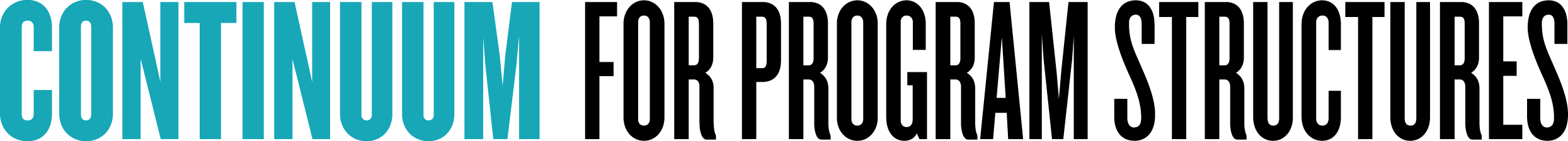 Research and Development Action PlansResearch and Development Action PlansResearch and Development Action PlansResearch and Development Action PlansResearch and Development Action PlansResearch and Development Action PlansResearch and Development Action PlansResearch and Development Action PlansResearch and Development Action PlansResearch Teams(who, when, where)Research Teams(who, when, where)Research Teams(who, when, where)Research Sources(who, when, how, where)Research Sources(who, when, how, where)Research Sources(who, when, how, where)Share Findings (when, where, how) Share Findings (when, where, how) Share Findings (when, where, how) 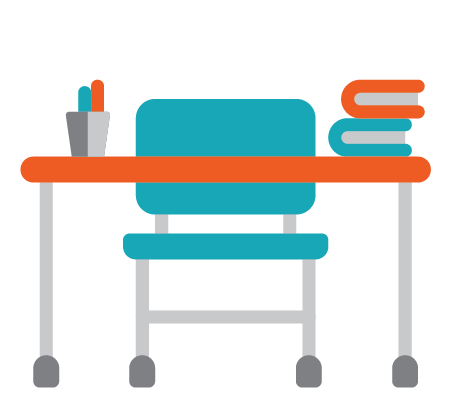 SPACE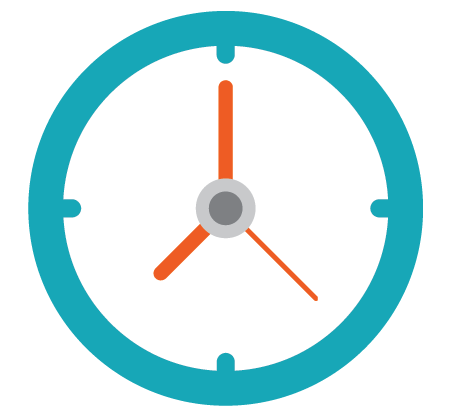 TIME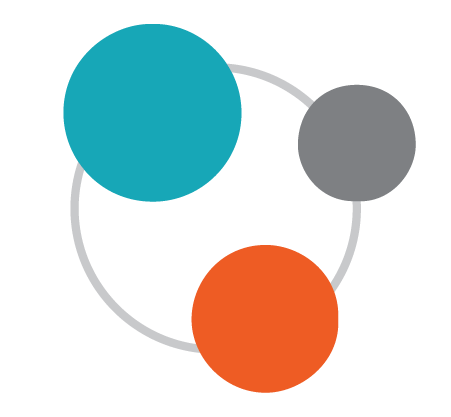 GROUPING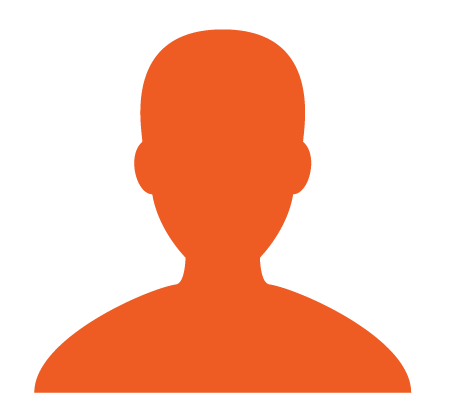 PERSONNEL